О внесении изменений в постановление Руководителя Исполнительного комитета Тюлячинского муниципального района от 21.12.2009 года № 350 «Об установлении перечня муниципальных должностей, замещаемых на конкурсной основе по Исполнительному комитету Тюлячинского муниципального района»В соответствии с Федеральным законом от 2 марта 2007 года № 25-ФЗ «О муниципальной службе в Российской Федерации», Кодексом Республики Татарстан о муниципальной службе от 25 июня 2013 года № 50-ЗРТ, ПОСТАНОВЛЯЮ:1. Внести в преамбулу постановления Руководителя Исполнительного комитета Тюлячинского муниципального района от 21.12.2009 года № 350 «Об установлении перечня муниципальных должностей, замещаемых на конкурсной основе по Исполнительному комитету Тюлячинского муниципального района» изменения в следующем порядке:1.1. Слова: «В соответствии с Федеральным законом от 08.01.1998 года  № 8-ФЗ «Об основах муниципальной службы в Российской Федерации», Законом Республики Татарстан от 17.01.2008 года № 5-ЗРТ «О муниципальной службе в Республике Татарстан»» заменить словами: «В соответствии с Федеральным законом от 2 марта 2007 года № 25-ФЗ «О муниципальной службе в Российской Федерации», Кодексом Республики Татарстан о муниципальной службе от 25 июня 2013 года № 50-ЗРТ».2. Контроль за выполнением настоящего постановления возложить на управляющего делами Исполнительного комитета района Хадиева И.Т.И.о. РуководителяИсполнительного комитета района                                                     Р.Р. НуруллинРЕСПУБЛИКА ТАТАРСТАНРУКОВОДИТЕЛЬ ИСПОЛНИТЕЛЬНОГО КОМИТЕТА ТЮЛЯЧИНСКОГО МУНИЦИПАЛЬНОГО РАЙОНАЛенина ул., д. 46, с. Тюлячи, 422080тел. (факс): (84360) 2-18-67,E-mail: Telache@tatar.ru 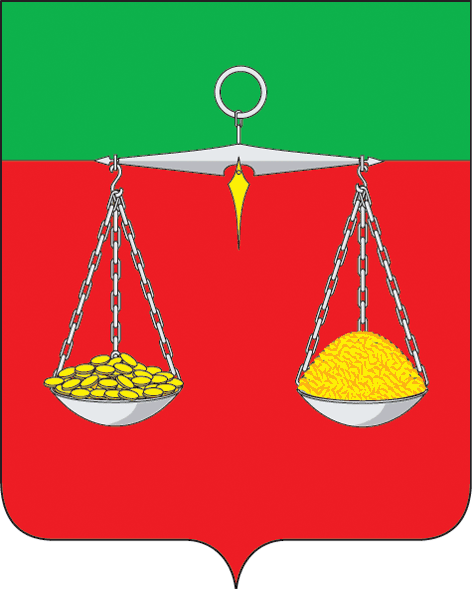 ТАТАРСТАН РЕСПУБЛИКАСЫТЕЛӘЧЕМУНИЦИПАЛЬ РАЙОНЫБАШКАРМА КОМИТЕТЫҖИТӘКЧЕСЕЛенин ур., 46 нчы йорт, Теләче авылы, 422080 тел.(факс): (84360) 2-18-67, E-mail: Telache@tatar.ruОКПО 78702039 ОГРН 1061675000287 ИНН/КПП 1619004274/161901001ОКПО 78702039 ОГРН 1061675000287 ИНН/КПП 1619004274/161901001ОКПО 78702039 ОГРН 1061675000287 ИНН/КПП 1619004274/161901001                                                         БОЕРЫК                  «____»_____________ 2013 г.